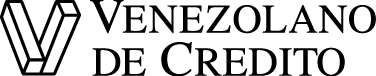                                                                                                                             Proposición de DescuentoNombres Apellidos o Razón Social del Cliente:  C.I./Rif:          Destino Económico del Crédito:  Cuenta Administrativa de Descuento Nº:  ________________________________________________                   Firma Cliente (Representante Legal)                                                                                                                                                       _______________________________________________________________________________________________________________________________         Firma verificada por Resultado de la solicitudNota: En caso de que el Destino Económico del Crédito sea Agrícola anexar Plan y Cronograma de Inversión presentado por el Beneficiario a la Entidad Bancaria (PCA-001/Rev.0/ F.Rev.01-15) y la Solicitud de Crédito Agrícola Persona Jurídica (CRAPJ-001) ó Solicitud de Crédito Agrícola Persona Natural (CRAPN-001). Esta planilla No debe contener tachaduras Ni enmendaduras.UOC-001 / Rev.1 / F.Rev. 08-16 Gerencia de Procesos RIF: J-000029709Instructivo de LlenadoFecha: Día, Mes y Año en el cual se está realizando la proposición de descuento.Nro. Proposición: Coloque el número de la proposición de descuento. Únicamente para ser completado por el Banco).Nombre y/o Razón Social del Cliente: Nombre del descontante (persona o compañía) que elabora la proposición.C.I./ RIF: Cédula de identidad o Rif del descontante (Persona ó compañía) que elabora la proposición.Destino Económico del Crédito: Destino para el cual será utilizado el producto del crédito solicitado (Agrícola, Manufactura, Manufactura PYME y Comercial).Cuenta Administrativa de Descuento Nº: Coloque el número de Cuenta Administrativa de Descuento.Giro Nº: Coloque el (los) número(s) de giro(s).Girado: Indique el nombre del girado (persona o compañía) de acuerdo al giro.Plaza de Cobro: Cargo en cuenta / Dirección del Giro: Tildar la opción de cobro de acuerdo a lo requerido. En caso de  seleccionar la opción cargo en cuenta deberá anexar carta de autorización con código cuenta cliente a utilizar (Nº/cuenta de 20 dígitos).Vencimiento: Coloque la fecha de vencimiento del (los) giro(s).Monto: Indique el monto cada giro.Estatus (A o D): Indique el estatus del giro colocando A (Aprobado) ó D (Devuelto) de acuerdo al caso (Únicamente para ser llenado por el Banco).Sub-Total: Coloque el monto del (los) giros(s) aceptados menos el(los) giro(s) devueltos.Menos Giros Devueltos: Ingrese el monto total del (los) (giro(s) devueltos. (Banco)Total Bs. Indique el monto total del (los) giro(s) a descontar. (Banco)Cliente: Firma del descontante.Conforme por : Conforme por el área de negocio o la oficina comercial remitente.Tipo de Garantía: Señale el tipo de garantía.% de Garantía: Coloque el porcentaje de garantía.Resolución Sesión de Fecha: Coloque el estatus resultado del comité directivo (Aprobado, Negado o Rechazado).Tasa de Interés: Ingrese la tasa de interés aprobada.Comisión Flat: Ingrese el monto de comisión flat.Por Secretaría: Coloque sello de conformidad por parte de Secretaría de Presidencia.Por el Venezolano de Crédito: Firma autorizada del funcionario del Banco.UOC-001 / Rev.1 / F.Rev. 08-16 Gerencia de Procesos RIF: J-000029709Fecha:Nº Proposición:Giro NºGirado  Ruta de Cobro  Ruta de CobroC.I. / RIF del GiradoVencimientoMontoStatusCargoen Cta.Direccióndel GiroDireccióndel Giro(A o D) para uso del BancoSub-Total Bs.Para uso del BancoGiros devueltosTotal Bs.Sólo para uso exclusivo del Banco – Resultado de la solicitudTipo de Garantía(s)% de Garantía(s)Tasa de interésComisión FlatPor SecretaríaPor el Venezolano de Crédito, S.A., Banco UniversalProposición de Descuento UOC-001 / Rev. 1 / F.Rev. 07-16Sólo para uso exclusivo del Banco – Resultado de la Solicitud